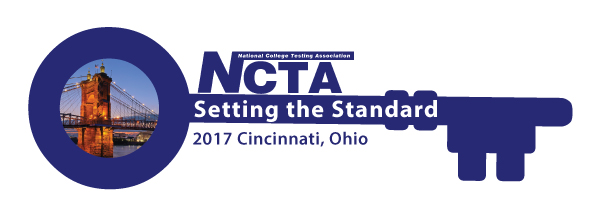 NCTA 2017 Annual Conference Committee MeetingMonday, June 19, 20172:00 PM Eastern TimeGoToMeetinghttps://global.gotomeeting.com/join/554423357 You can also dial in using your phone. United States: +1 (646) 749-3112 Access Code: 554-423-357 AgendaRoll Call	-	Jody AtkinsCommittee Updates – Cindy James (chair)Marketing – Cindy JamesProgram – Jim Wollack/Bob LangVirtual Conference – David EspinozaSponsorships/Exhibits – Rosemary Freer/Jody AtkinsResource Fair – Jamila Maxie           Host Committee – Paula Doughman Conference App – Amystique ChurchConference Planner Updates – Jody AtkinsRegistration ReportHousing ReportOther/New Business Adjourn – Next meeting is ???? – Jody can’t make July 17.